What to do today
1. Story timeGo to https://www.youtube.com/watch?v=q738kKFuhgM.Enjoy listening to the reading of Cinderella written by Roald Dahl (ends at about 5.14 mins).Say one way that Roald Dahl’s version is the same as the traditional story you have heard.Say one way in which it is different.2. Revolting RhymesRoald Dahl’s Cinderella comes from a book called Revolting Rhymes. Look at Revolting... Rhymes!Suggest similar and opposite words for revolting. Identify the rhymes in the excerpt from Cinderella.Suggest other words that rhyme with the pairs you have found.3. Explaining your opinionWhich do you prefer – the traditional Cinderella or Roald Dahl’s version? On My Favourite Cinderella, state your preference.Explain why you prefer the version you have chosen.Use the conjunctions because/as/since to introduce your explanations.Now try this Fun-Time ExtraAsk a parent if you can use the links on Further Revolting Rhymes and listen to more of Roald Dahl’s versions of traditional tales.Which did you like the best of all?Revolting......Rhymes!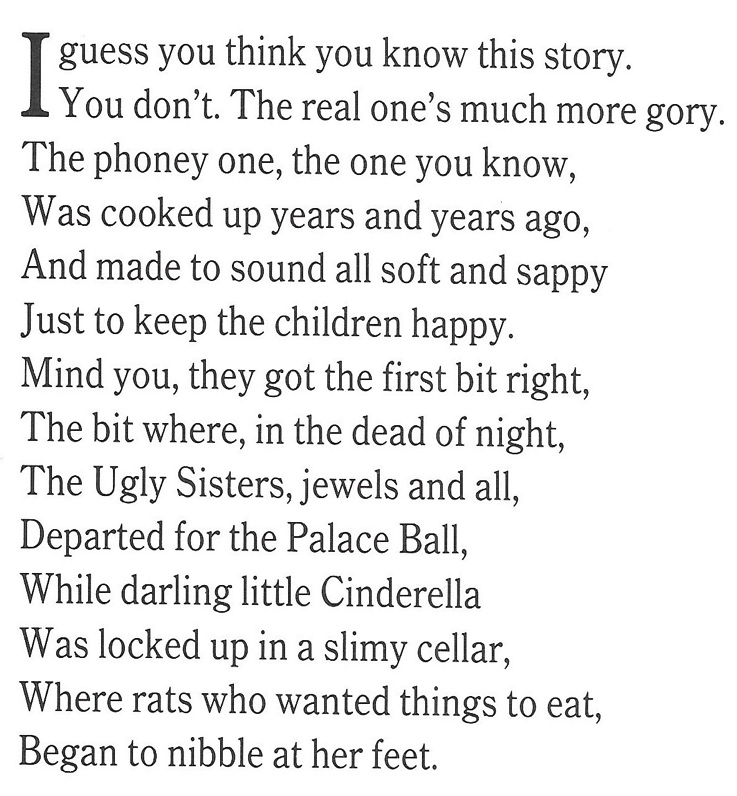 1. Highlight the pairs of rhyming words in this extract from the story.2. Next to each pair, write other words that would also rhyme with them.My Favourite Cinderellathe traditional version or Roald Dahl’s version?Further Revolting Rhymes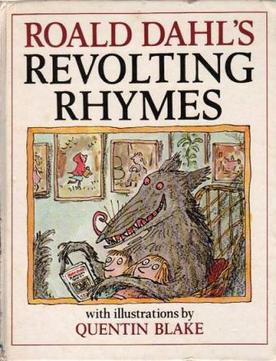 https://www.youtube.com/watch?v=F5DS2DnsJ04 – The Three Little Pigshttps://www.youtube.com/watch?v=CpAoCUN4toE – Jack and the Bean stalkhttps://www.youtube.com/watch?v=zUlq2OA_Z0M – Snow White and the Seven Dwarves.Which one did you like the most? What made it the best?________________________________________________________________________________________________________________________________________________________________________________________________________________________________________________________________________________________________________________________________________________________________________________________________________________________________________similaroppositebecause       as       sinceMy favourite Cinderella is ________________________________________These are the reasons for my choice:______________________________________________________________________________________________________________________________________________________________________________________________________________________________________________________________________________________________________________________________________________________________________________________________________________________________________________________________________________________________________________________________________________________________________________The very best bit in my version is:____________________________________________________________________________________________________________________________________________________________________________________